423970, РТ, Муслюмовский район, с. Митряево, ул. Пушкина , 50                                       тел. (8-85556) 3-25-38 Mitr.Mus@tatar.ruс.Митряево                                                                     13.04.2021 г.ПОСТАНОВЛЕНИЕ №10 О внесении изменения в постановление Исполнительного комитета Митряевского сельского поселения Муслюмовского муниципального района Республики Татарстан «О размещении нестационарных торговых объектов на территории муниципального образования «Митряевское сельское поселение» Муслюмовского муниципального района Республики Татарстан» В связи с необходимостью исправления ошибки в муниципальном акте, вносящем изменения в основной, Исполнительный комитет Митряевского сельского поселения Муслюмовского муниципального района Республики Татарстан ПОСТАНОВЛЯЕТ:      1. Внести в Порядок размещения нестационарных торговых объектов на территории Митряевского сельского поселения Муслюмовского муниципального района Республики Татарстан утвержденный постановлением Исполнительного комитета Митряевского сельского поселения Муслюмовского о муниципального района Республики Татарстан «О размещении нестационарных торговых объектов на территории муниципального образования «Митряевское сельское поселение» Муслюмовского муниципального района Республики Татарстан» от 25 февраля 2017 г. № 5  (в ред. 22 февраля 2021 г.,  05 марта 2021 года) следующие изменения:1.1. второе предложение пункта 10 считать вторым абзацем и изложить его в следующей редакции: «Договор на право размещения нестационарного торгового объекта на территории муниципального образования «Митряевское сельское поселение» Муслюмовского муниципального района Республики Татарстан (далее — договор на размещение) заключается между Исполнительным комитетом Митряевского сельского поселения Муслюмовского муниципального района Республики Татарстан (далее – Исполнительный комитет сельского поселения) и хозяйствующим субъектом (индивидуальным предпринимателем или юридическим лицом, если иное не предусмотрено законодательством) в случаях и в порядке, установленных настоящим Порядком, при обязательном наличии справки об отсутствии задолженности по уплате налогов, сборов, пеней и штрафов за нарушение законодательства.»1.2. абзац 3 пункта 10 изложить в следующей редакции:«В случае непредставления заявителем документов, указанных в абзаце 2 пункта 10, Исполнительный комитет Митряевского сельского поселения Муслюмовского муниципального района РТ самостоятельно запрашивает в ФНС России в порядке межведомственного информационного взаимодействия сведения об отсутствии задолженности по налогам, сборам и иным платежам в бюджеты бюджетной системы Российской Федерации».1.3. пункт 20 изложить в следующей редакции:«20. Основаниями для принятия решения об отказе в заключении договора на размещение без торгов, являются: 1)несоответствие требованиям, установленным пунктом 19 настоящего Порядка; 2)представление хозяйствующим субъектом заявления, содержащего недостоверные сведения;3)наличие ранее поданной заявки соответствующей требованиям пункта 19 настоящего Порядка. 4) наличие задолженности по уплате налогов, сборов, пеней и штрафов за нарушение законодательства.»2. Опубликовать настоящее постановление на информационных стендах сельского поселения и разместить на официальном сайте  Митряевского сельского поселения Муслюмовского муниципального района, на официальном портале правовой информации Республики Татарстан http://pravo.tatarstan.ru       3. Настоящее постановление вступает в силу после его официального опубликования.      3. Контроль за исполнением настоящего постановления оставляю за собойРуководитель Исполнительного комитета                                            Шакирова Г.И.                               РЕСПУБЛИКА ТАТАРСТАНМУСЛЮМОВСКИЙ МУНИЦИПАЛЬНЫЙ РАЙОН ИСПОЛНИТЕЛЬНЫЙ КОМИТЕТ  МИТРЯЕВСКОГО СЕЛЬСКОГО ПОСЕЛЕНИЯ 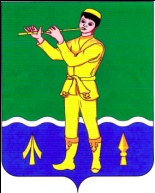 ТАТАРСТАН РЕСПУБЛИКАСЫ МӨСЛИМ МУНИЦИПАЛЬ РАЙОНЫ МЕТРӘЙ АВЫЛ ҖИРЛЕГЕ БАШКАРМА КОМИТЕТЫ